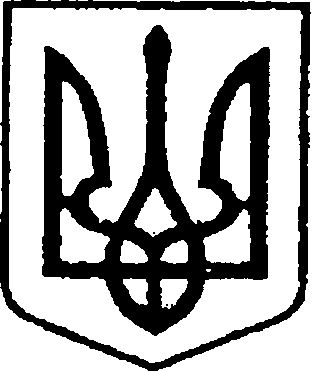 УКРАЇНАЧЕРНІГІВСЬКА ОБЛАСТЬМІСТО НІЖИНМ І С Ь К И Й  Г О Л О В А  Р О З П О Р Я Д Ж Е Н Н Явід 26 березня 2019 р.		         м. Ніжин		                         №85-КЗППро звільнення з посади Шумейко О. М.Відповідно до статей 42, 59 Закону України «Про місцеве самоврядування в Україні», пункту 2 частини 1 статті 36 Кодексу законів про працю України, Контракту №02/2018 з керівником комунального підприємства, що перебуває у комунальній власності територіальної громади                 м. Ніжина Чернігівської області, від 13.04.2018 р., статті 38 Регламенту виконавчого комітету Ніжинської міської ради Чернігівської області                     VІІ скликання, затвердженого рішенням виконавчого комітету Ніжинської міської ради Чернігівської області VІІ скликання від 11.08.2016 р. №220:         1.Звільнити Шумейко Оксану Миколаївну з посади директора комунального підприємства «Оренда комунального майна» Ніжинської міської ради Чернігівської області, відповідно до пункту 2 частини 1 статті 36 Кодексу законів про працю України (у зв’язку із закінченням строку дії контракту) – 15 квітня 2019 року.        2.Комунальному підприємству «Оренда комунального майна» здійснити повний розрахунок з Шумейко О. М. відповідно до вимог чинного законодавства України.        3.Відділу юридично-кадрового забезпечення апарату виконавчого комітету Ніжинської міської ради (Лега В. О.) видати Шумейко О. М. трудову книжку у встановленому законом порядку.        4.Контроль за виконанням цього розпорядження залишаю за собою.        Підстава: Контракт №02/2018 з керівником комунального підприємства, що перебуває у комунальній власності територіальної громади м. Ніжина Чернігівської області, від 13.04.2018 р.Міський голова                                                                                     А. В. Лінник